			University of Lethbridge Exchange Student Arrival Form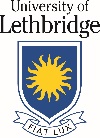 Personal InformationArrival Details Reception Details Changes or EmergenciesIf your plans change, delayed flights or there is an emergency, please contact Diane Minamide, Education Abroad Coordinator – Incoming.Cellphone:  403-894-1777   |   Email:  incoming@uleth.ca   |   Message on Microsoft TeamsName:Email address: I will arrive in Canada:Date:                                            Time:                      Port of entry (Airport):  I will arrive in Lethbridge by:   Air Canada  www.aircanada.com   Flight Number:  WestJet  www.westjet.com    Flight Number: Red Arrow www.redarrow.ca     Bus Stop:   UofL Transit Loop     705 5 Ave S     J and L Shuttle Afro Express Other (provide details):Arrival Date (day/month/year): Arrival Time: 